Name____________________________ Period__________Define the following terms:Electric Charge

Electric Force

Electric field

Static electricity

Coulomb

Law of Charges

Law of Conservation of Charge

Charge by contact

Charge by induction

Charge by friction

Static Discharge

Lightning

Electric current

Direct current

Alternating current

Conductor

Insulator

Resistance

Potential difference

Voltage

Ampere

Battery load

Ohm’s Law

Electrical circuit

Series circuit

Parallel circuit


What is a cation and how does a neutral atom “become” a cation?

What is an anion and how does a neutral atom “become” an anion?


What are the three subatomic particles? What are their charges?



Describe what occurs when a balloon is rubbed with a piece of wool.



Refer to #5. What occurs when that charged balloon is held by uncharged scraps of paper?



Why does lightning occur? Use a diagram to support your answer.










How is alternating current different from direct current?



Why does a conducting wire sometimes heat up? How does a plastic insulator prevent damage?




What factors affect resistance?



What are the SI units for charge, current, voltage, and resistance?



Describe what will happen to a circuit in which the resistance is doubled. 



Draw the schematic symbols for a one cell battery, two cell battery, open and closed switch, bulb, resistors, motors,  and buzzer. 





What are the differences between series and parallel circuits?



A circuit has 20 ohm resistance and 40 amp current. What is the voltage?




A circuit has 2 bulbs with 5 ohm resistance each and 60 volt battery. What is the current?



A circuit has a 300 amp current with a 4 volt battery. What is the resistance?


Draw the simple circuits described. Label the charges on the batteries, the conventional current flow AND the electron flow. A circuit has 3 buzzers in series with a two cell battery and a closed switch.






Draw the simple circuits described. Label the charges on the batteries, the conventional current flow AND the electron flow. Draw a circuit with 3 bulbs in parallel, two resistors NOT in parallel, a two cell battery and a closed switch.






Draw the simple circuits described. Label the charges on the batteries, the conventional current flow AND the electron flow. Draw a circuit with 3 bulbs in parallel, one motor (not in parallel), a two cell battery, and an open switch.







Solve for the unknown variable in the following diagrams. 

 

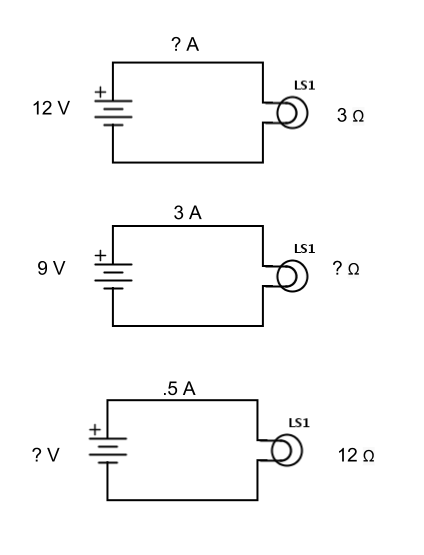 